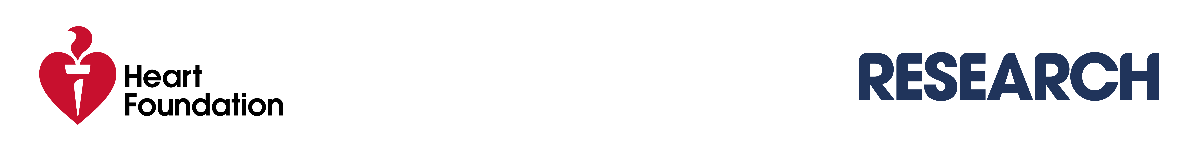 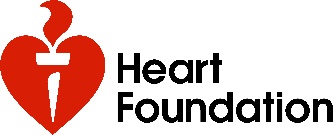 2024 Vanguard Grant  
Application Questions Vanguard Grant applications are to be completed and submitted in the Heart Foundation’s Grants Management Portal by the submission deadline. This document is provided to help you prepare your application. Tab: Application Information 
Applicant 
Applicant Information will be populated automatically from your Profile. If you would like to change any of these details, please update them in your Profile before submitting your application. Organisation Details (Your administering institution details will be prepopulated automatically from your Profile) Primary Applicant Details (Demographic information is recorded for reporting purposes only and will not be used in the evaluation of your application. This section will be prepopulated automatically from your Profile responses) NamePhone numberEmailStateGenderFirst nations statusMain language spoken at homeMain language spoken at home (other)DisabilityEthnicityProject Summary Application ID – This will be auto-generated and can be referenced when making any future enquiries relating to your application  Application Type - Prefilled - what program is this application for? Administering Institution - This information is populated based on the organisation selected at registration. If you require changes to this field, please contact Heart Foundation at grantsportal@heartfoundation.org.au.  Primary Applicant – Prepopulated from your Profile.Grant Subcategory - Which Vanguard Grant are you applying for?1 Year 2 Years Amount requested - Indicate the value of funding you are applying for (AUD currency, numerical value) Lay Title (250 characters) Scientific Title (250 characters)Research Category (Select from drop down menu) 
Biomedical
Clinical
Public Health
Health Services Funding Commencement Date (Select from drop down menu) 1 January 
1 April   
1 June  Project Synopsis (2200 characters) Research categories - Select relevant research categories associated with your proposal. The keywords in the following question are populated based on the selected categories.Biology		 	PreventionCondition 			Information TechnologyDemographics		Risk FactorsDiagnosis and AssessmentEquityPublic HealthTreatmentResearch keywords - Select up to 8 keywords that most closely reflect your proposal from the drop-down menu. Tags are only used as an internal search feature to identify research projects. Ethics requirements - Should you be successful in obtaining Heart Foundation funding, you will be asked to provide details of your ethics approvals if indicated as part of your application. Human
Animal Biosafety requirements - Should you be successful in obtaining Heart Foundation funding, you will be asked to provide details of your biosafety approvals if indicated as part of your application.  Yes - Please check this box if biosafety clearance is required for this project. Eligibility No Tobacco Declaration Confirm that the work and investigators involved in this research, including yourself, have not had a real or perceived, direct or indirect link to any entity that develops or markets tobacco products or tobacco-related products, whether combustible or non-combustible (including e-cigarettes).
 	I confirm Citizenship Status - This section will be prepopulated from your Profile. This information can be updated in your profile (select from drop down menu).  Australian CitizenNew Zealand CitizenAustralian Permanent ResidentNon-ResidentCIA Confirmation - Confirm that the CIA for this application will be based in Australia for at least 80% of the proposed funding period (select from drop down menu). 
 Yes 
 No  
CIA Application Eligibility - Please confirm that the Chief Investigator A does not have more than one application for a Vanguard Grant in this funding round. Yes 
 No  Tab: Track RecordCareer Disruptions & Relative to Opportunity 
Career Disruptions and Relative to Opportunity should be recorded in your Profile under the "Career" tab. Once updated, this information will be automatically copied into your application.Career Disruptions are prolonged interruptions of more than 28 calendar days to the ability to work due to pregnancy, major illness/injury or carer responsibilities, including parental leave. All applications will be considered relative to opportunity. Provide brief details of other circumstances you believe have impacted your research output.Relative to Opportunity 
Relative to Opportunity should be recorded in your Profile under the "Career" tab. Once updated, this information will be automatically copied into your application.All applications will be considered relative to opportunity. Provide brief details of other circumstances you believe have impacted your research output.Project Team Add up to three additional Chief Investigators for this project. The applicant is the first Chief Investigator A (applicant).The nominee will be notified and required to accept an invitation to participate as a Chief Investigator on this application.Ask permission before including a team member’s personal information and ensure all investigators have acknowledged the privacy statement on the Heart Foundation Website.Role in Project - Describe the role of each investigator within the project (2200 Characters).  Team Track Record - Outline your team's track record focusing on the impact, quality, and contribution all Chief Investigators have made to cardiovascular health (2200 characters).Tab: Project Details Executive Summary 
The Executive Summary is reviewed in stage 1 of the assessment process.  These questions will also be reviewed by the consumer committee, therefore plain language must be used to ensure understanding by a lay audience. Project Overview - Provide an abridged version of your Research Plan. This should be a succinct description providing an overview of your project methodology, the impact your project is likely to achieve, and your planned translation and dissemination activities (2200 characters).Relevance to the Purpose of the Vanguard Grant - How does the proposed project test the feasibility of an innovative concept? How does the one (or 2 year) year timeframe allow you to achieve the goals of this project? (1100 characters).  Research Environment - Briefly summarise the research environment including quality and experience of supervision, international standing of Lab facilities, Infrastructure, and funding that is available to support your proposed research (1100 characters). Research Plans and FiguresPlease use the Word template provided (from the Grant Management Portal) to describe your Research Plan. Your document must adhere to the following formatting guidelines:CIA’s name and application ID in headerFont: 12pt Arial Line spacing: singlePage margins: 2cm top, bottom, left, rightPage size: A4Page numbers in footerPDF file name format: Application ID_CIA’s last name_Research Plan.pdfA maximum of 3 images or figures may be included throughout the document. Ensure that figure legend text is easily legible.Your Research Plan should include the following sections:Aim/s: Describe the specific aim/s of the project.Background: Provide a background summary of why you are undertaking this project, specifically noting what is important about this research and/or what research gap this is addressing.
Note any previous work from the host department in this field and work by other investigators that led up to the proposed research.Method: Provide a detailed research strategy and study design, with a clear description of the methods to be employed. Where the project involves an intervention, describe the rationale for the intervention and how it will be evaluated. Where applicable, include sample size and statistical power, sampling methods, main variables to be measured/examined, methods of data collection, analysis, and evaluation.The following are additional to the Research Plan Description page limit.Project Milestones: Specify timelines and major time allocations for your proposed project in the table provided in the template. If successful in obtaining funding, these milestones should be referred to when reporting on the progress of your project.References: Maximum 15 referencesResearch Plan - Use the Research Plan template (available for download on the website & Grants Management Portal).Ensure that your file adheres to the formatting and naming convention outlined above.
PDF format only, maximum 2MB Expected Outcomes - Specify the expected outcomes/impacts of your research project, and how they will benefit cardiovascular health. Detail next steps, including if this study is expected to lead to larger, more rigorous studies (1100 characters). Engagement 
The Heart Foundation is dedicated to improving health inequalities. To learn more about our priorities, please review our current strategy.This section will be assessed by Consumer Reviewers. Use plain language to ensure understanding by a lay audience.Consumer Engagement - Provide details of your plans for consumer and community engagement within the proposed research. What policies and processes are in place, or you plan to put in place regarding consumer and community participation? (1600 characters) Promoting Health Equity - Socioeconomically Disadvantaged - Describe how your project addresses the health inequalities of the socioeconomically disadvantaged (1100 characters). Promoting Health Equity - Regional, Rural, and Remote - Describe how your project addresses the health inequalities of residents of regional, rural, and remote areas (1100 characters).Promoting Health Equity - Culturally and Linguistically Diverse - Describe how your project addresses the health inequalities of residents of culturally and linguistically diverse communities (1100 characters).Promoting Health Equity - First Nations People - Describe how your project addresses the health inequalities of First Nations people and communities (1100 characters). Promoting Health Equity – Gender - Describe how your project addresses gender health inequalities (1100 characters). Translation and Dissemination - Describe how you plan to translate and disseminate your expected outcomes/impacts to your end users, especially if the end users are patients or people with lived experience. Include how it may lead to widespread improvements in cardiovascular and related health practices, policy, and/or knowledge (1600 characters). Budget Amount requestedOutline your budget using the provided table. Provide a full description of each item included.For information regarding allowable costs and prohibited costs, refer to the Heart Foundation Research Funding Guidelines. Other Funding Leveraging Funding - The Heart Foundation is interested in understanding how your application for funding may connect with any other funding you may have or be applying for. Please advise of any existing or potential funding for this project (1100 characters). Disruption TypeImpactDisruption Start DateDisruption End DateFull Time Equivalent (FTE) of Disruption (Months)CircumstancesImpactStart DateEnd DateTitleFirst NameLast NameWork/Professional Email AddressRole  StatusCIBCIC CIDDescription Year 1Year 2 PersonnelOtherOtherOtherOtherTotal $$